ملاحظة : التقرير النهائي تقدمه المدارس في نهاية العام الدراسي أو في الموعد الذي تحدده جمعية البيئة العُمانية ليتضمن كافة أنشطة المسابقة خلال الفترة المحددة والرجاء التأكد من تضمين التالي في التقرير نفسه وليس كمرفق في الإيميل:الرجاء الإلتزام بترتيب التقرير وعدد الصفحات لكل محتوى من محتوياته عدم تغيير الشعارات الواردة في التقرير أو استبدالهالن ينظر في أي تقرير تجاوز الحد المسموح به من عدد الصفحات يرجى توضيح الإتساق والترابط بين الأنشطة المقدمة ومايناسبها من أهداف التنمية المستدامة  التي تم تحقيقها سواء كإرتباط مباشر أو غير مباشر. نبذة عن المشروعاللجنة البيئية 2-1  اللجنة البيئية 2-2  خطة العمل 4-1 خطة العمل 4-2  خطة العمل 4-3  خطة العمل 4-4  التأثير داخل المدرسة 2-1التأثير داخل المدرسة 2-2إعلام وإشراك المجتمع الخارجي 2-1إعلام وإشراك المجتمع الخارجي 2-2الختام الملاحقالملاحق الملاحقالملاحق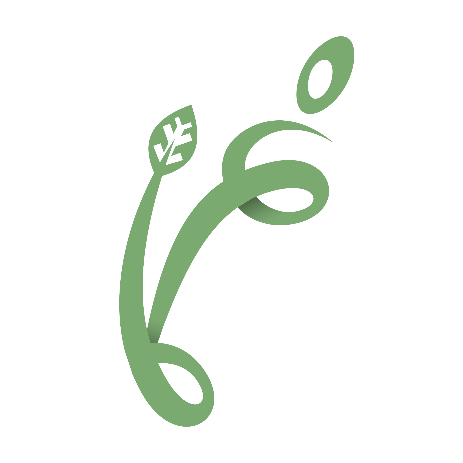 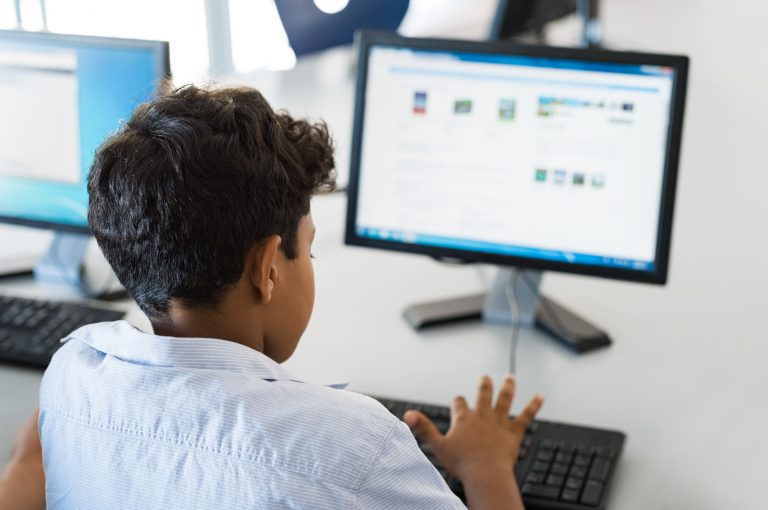 محور المسابقة :   إدارة المياه    إدارة النفايات   إدارة الطاقة  محتويات التقرير عدد الصفحات المطلوبة نبذة عن المشروع 1اللجنة البيئية 2خطة العمل 4التأثير داخل المدرسة 2إعلام وإشراك المجتمع الخارجي 2الختام 1الملاحق 4نموذج الحاسبة الكربونية: النفاياتاسم المدرسة / المحافظة الفترة الزمنية نوع النفاياتنوع النفاياتنوع النفاياتالكمية المعاد تدويرها الكمية المعاد تدويرها الكمية المعاد تدويرها الأنشطة المنفذة اسم المدرسة / المحافظة الفترة الزمنية بلاستيك (كجم) ورق (كجم)نوع آخر(كجم)بلاستيك (كجم)ورق (كجم)نوع آخر(كجم)الأنشطة المنفذة ديسمبر يناير فبراير مارس أبريلمايو  اجمالي  كمية النفايات الغير القابلة للتدوير:تذكر: على الرغم من إعادة التدوير يعدُ حلاً جيداً، إلا أن الخيار الأفضل بكثير هو تقليل حجم النفايات من خلال خفض الاستهلاك وإعادة استخدام الأشياء مرات متكررةتذكر: على الرغم من إعادة التدوير يعدُ حلاً جيداً، إلا أن الخيار الأفضل بكثير هو تقليل حجم النفايات من خلال خفض الاستهلاك وإعادة استخدام الأشياء مرات متكررة